Year 5 Answer sheet  to Maths Home Learning– Week 2 – Mark with an adult if possible and email your class email address if you have any queries.Day 6 – Area of Compound ShapesDay 7 – Area of Compound Shapes Final Sheet – Have you meet the challenge?Day 8 & 9 – Area of TrianglesDay 10 – Standard International and Imperial Measures 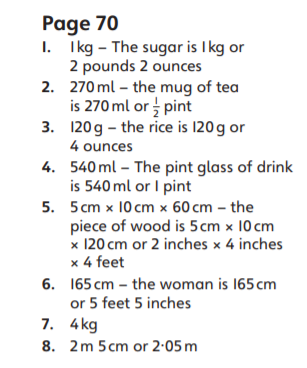 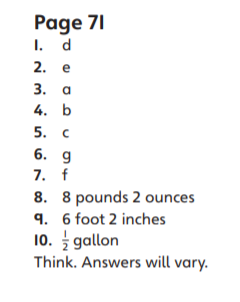 Which is right?Worksheet 1 - *Worksheet 1 - *Worksheet 1 - *1Area a: 4cm2Area b : 10cm2Total =14cm22Area a : 4cm2Area b : 6cm2Total  = 10cm23Area a: 10cm2Area b : 3cm2Total =13cm24Area a : 12cm2Area b : 24cm2Total  = 36cm25Area a: 9cm2Area b : 10cm2Total =19cm26Area a  20cm2Area b : 18cm2Total = 38cm27Area a : 18cm2Area b : 12cm2Area c : 10cm2Total = 40cm28Area a : 8cm2Area b : 12cm2Area c : 10cm2Total = 30cm29Area a : 14cm2Area b : 15cm2Area c : 16cm2Total = 45cm210Area a : 16cm2Area b : 12cm2Area c : 15cm2Total = 43cm21Total = 42cm26Total = 96cm22Total = 35cm27Total = 57cm23Total = 38cm28Total = 88cm24Total = 42cm29Total = 94cm25Total = 38cm210Total = 104cm2187cm26153cm2234cm27129cm2365cm28672cm2466cm29382cm25112cm2Worksheet *Worksheet **112cm220cm2210cm212cm239cm231.5cm248cm240,5cm2515cm218vm268cm214cm2714cm218cm2815cm233cm2925cm26cm2106cm217.5cm2Worksheet *Worksheet **Worksheet ***10.8 inches4 inches50cm212.5cm15 cm5 inches3300 g600 g180 g42250 g2250 g4050 g51.8 l9 l4.8 l618 pints5.4 pints45 pints